Сентябрь 2022Прайс-лист на услуги группы лабораторий «Агроплем»Лаборатория анализа кормов и сельскохозяйственной продукцииСпектроскопический анализ (NIR – исследования)*перечень исследуемых показателей уточняйте у менеджераМорфологическое исследование сырьяИсследования на микотоксиныИсследования методами «Мокрой Химии»Лаборатория ветеринарной диагностикиЛаборатория селекционного контроля качества молокаЛаборатория молекулярно-генетической экспертизыЛаборатория микробиологииПо любым интересующим вопросам, вы можете связаться с нами:Телефон +7 (499) 371-19-19Наш адрес: г. Москва, Каширское шоссе, д. 49 e-mail: info@agroplem.ru www.agroplem.ruМы готовы сделать Вам самое выгодное предложение!Предмет исследованийВид сырьяПоказатели*МетодСтоимостьКОМБИКОРМКрупный рогатый скотCвиньиБройлерыНесушкаКроликиДомашние животныеРыбыДля КРС: влажность, сырой протеин, жир, зола, сырая клетчатка, крахмалДля свиней, птицы и прочих животных: влажность, сырой протеин, жир, зола, сырая клетчатка, Са, Р, крахмалNIRКОРМА ОБЪЕМИСТЫЕCилос кукурузныйСеноСенажКормосмесь (TMR)Силос соргоСилос рисовыйВлажностьСырой протеинЖирЗолаКДК, НДК, сырая клетчаткаСа, Р, Mg, K, S, Cl, ADICP (кислотно-детергентный нерастворимый сырой протеин)sCP (растворимый протеин)рНуксусная кислота, пропионовая, масляная, молочная кислотыЛигнинdNDF (перевариваемая часть от НДК)preRUP (enzymatic rumen undegradable protein) Rum sugar (сахара)КрахмалNIRКОРМОВОЕ СЫРЬЕ КОРМОВОЕ СЫРЬЕ Ячмень, Барда послеспиртовая кукурузная, Глютен кукурузный, Кукуруза, Овёс, Горох, Семена рапса, Рапсовый шротРисовые отруби, Соевый шрот СП46%, Соевый шрот СП48%, Соевый шрот СП50%, Соя полножирная, Шрот подсолнечный, Сорго, Послеспиртовая барда, Бисквитная мука, Рапс неразмолотый, Тритикале, Отруби пшеничные, Барда послеспиртовая пшеничная, Пшеница, Ростки солодовые, Рис, Подсолнечник, Соевый шрот, Соя полножирная, Кукурузный глютен, Семена рапсаКровяная мука, Перьевая мука, Птичья мука, Мясокостная мука Перьевая мука, Рыбная мука, Мясная, мясокостная и костная мука, Мясная мука из птицы и мясоперьевая мука Влажность, сырой протеин, жир, зола, КДК, НДК, сырая клетчатка, ivPD (индекс переваримости протеина), KOH, мочевинаВлажность, сырой протеин, жир, зола, КДК, НДК, сырая клетчатка, ivPD (индекс переваримости протеина), KOH, мочевинаNIRNIRМАСЛАПальмовое, оливковое, кукурузное, соевое, подсолнечное, рапсовоеКислотное число, перекисное число, анизидиновое число, цветное число, йодное число, массовая доля фосфоросодержащих веществ, массовая доля транс-изомеров жирных кислот, массовая доля влаги, массовая доля нежировых примесей, содержание отдельных видов кислот, температура плавленияNIRУслугаМетодСтоимостьМорфологическое исследование сырья и кормов с визуализациейМикроскопия3500 ₽Услуга   МетодКоличество образцовСтоимостьКОМПЛЕКС 6 МИКОТОКСИНОВ дезоксиниваленол, зеараленон, Т2-токсин, охратоксин (сум), афлатоксин В1, В2, G1,G2, фумонизин В1+В2+В3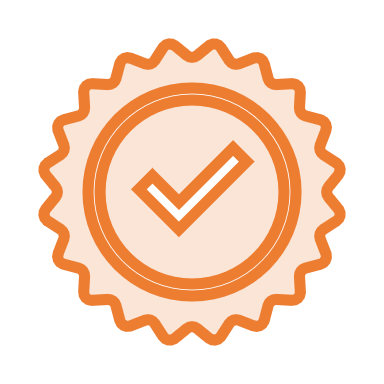  СпецпредложениеИФА12-45-9>1030000 ₽28000 ₽24000 ₽21000 ₽Исследование остаточного содержания 1 микотоксинаИФА16500 ₽УслугаМетодСтоимостьБелок (по Къельдалю)Мокрая химия1100 ₽Белок (по Барнштейну)Мокрая химия1650 ₽Определение растворимого протеина (кислотный метод)Мокрая химия3440 ₽Определение растворимого протеина (щелочной метод)Мокрая химия3440 ₽Переваримость протеина с пепсином и панкреатином (3 и 24 ч)Мокрая химия7000 ₽Определение протеина, связанного с КДК (CPADF)Мокрая химия3690 ₽Определение протеина, связанного с НДК (CPNDF)Мокрая химия3690 ₽Определение индекса дисперсности протеина Мокрая химия2790 ₽Непереваримый в рубце протеин (UDP)Мокрая химия7000 ₽Определение карбамида (мочевины)Мокрая химия870 ₽Определение сульфата аммонияМокрая химия870 ₽Определение активности уреазы (соевые продукты)Мокрая химия750 ₽Жир (по Сокслету)Мокрая химия1050 ₽Жир (по Герберу)Мокрая химия1050 ₽ЗолаМокрая химия700 ₽ВлажностьМокрая химия650 ₽КлетчаткаМокрая химия900 ₽Определение перекисного числаТитрование1300 ₽Определение кислотного числаТитрование900 ₽Определение буферной емкостиТитрование1500 ₽Определение общей кислотности комбикормовТитрование500 ₽Определение суммарных сахаровТитрование1700 ₽Определение крахмалаПоляриметрия900 ₽Определение жирорастворимых витаминов: А, D3, E, K3 (стоимость указана за каждый витамин)ВЭЖХ4500 ₽Определение водорастворимых витаминов: В1, В2, В3, В4, В5, В6, В7, В12, В9, С (стоимость указана за каждый витамин)ВЭЖХ4200 ₽Определение минеральных веществ (пакет:Zn, Cu, Mn, Fe)ИСП1500 ₽Определение калия ИСП970 ₽Определение натрия ИСП970 ₽Определение магнияИСП970 ₽Определение селенаИСП1280 ₽Определение йодаИСП1280 ₽Определение кобальтаИСП970 ₽Определение тяжелых металлов (пакет: As, Pb, Cd, Hg)ИСП1500 ₽Определение кальцияМокрая химия1150 ₽Определение фосфораМокрая химия1150 ₽Определение NaCl (поваренная соль)Мокрая химия980 ₽ Определение содержания антиоксидантов (BHA, BHT, EQ, PG), каждыйВЭЖХ1500 ₽Внедрение методики заказчика-10000 ₽УслугаМетодСтоимостьРасширенная биохимия крови (32 показателя)Bio3000 ₽Один показатель биохимии кровиBio1100 ₽Общий анализ кровиОак700 ₽Минеральный обменBioMin900 ₽Печеночный профильBioHepa1300 ₽Почечный профильBioRenal1400 ₽Сердечный профильBioCardia1400 ₽Панкреатический профильBioPancrea1300 ₽ПтицаПтицаПтицаОпределение титра антител к вирусу болезни Ньюкасла (индейка)ИФА, IDEXX493 ₽Определение титра антител к вирусу болезни Ньюкасла (индейка)ИФА, Biochek258 ₽Определение титра антител к пневмовирусу у кур и индеекИФА, IDEXX380 ₽Определение титра антител к инфекционному ринотрахеиту курИФА, Biochek312 ₽Определение титра антител к вирусу инфекционного бронхита курИФА, IDEXX280 ₽Определение титра антител к вирусу инфекционного бронхита курИФА, Biochek258 ₽Определение титра антител к вирусу болезни Ньюкасла (куры)ИФА, IDEXX384 ₽Определение титра антител к вирусу болезни Ньюкасла (куры)ИФА, Biochek358 ₽Определение титра антител к вирусу бурсальной болезни (Гамборо)ИФА, IDEXX280 ₽Определение титра антител к вирусу бурсальной болезни (Гамборо)ИФА, Biochek258 ₽Определение титра антител к вирусу гриппа птиц тип АИФА, IDEXX520 ₽Определение титра антител к возбудителю гриппа типа А у всех видов животных ИФА, BioChek475 ₽Определение титра антител к возбудителю гриппа у курИФА, IDEXX265 ₽Определение титра антител к возбудителю гриппа у кур ИФА, BioChek273 ₽Определение титра антител к Mycoplasma gallisepticumИФА, IDEXX365 ₽Определение титра антител к Mycoplasma gallisepticum ИФА, BioChek358 ₽Определение титра антител к возбудителю Mycoplasma synoviaeИФА, IDEXX280 ₽Определение титра антител к возбудителю Mycoplasma synoviaeИФА, BioChek272 ₽Определение титра антител к вирусу инфекционного ларинготрахеита птиц методом ИФАИФА, BioChek423 ₽Определение титра антител к возбудителю реовирусной инфекции птиц ИФА, IDEXX365 ₽Определение титра антител к возбудителю реовирусной инфекции птиц ИФА, BioChek258 ₽Определение титра антител к возбудителю cальмонеллеза птиц групп В и D ИФА, BioChek409 ₽Определение титра антител к Ornithobacterium rhinotrachealeИФА, IDEXX426 ₽Определение титра антител к Ornithobacterium rhinotrachealeИФА, BioChek312 ₽Определение титра антител к вирусу синдрома снижения яйценоскости-76 ИФА, BioChek280 ₽Обнаружение РНК возбудителя болезни Ньюкасла ПЦР, BioChek2100 ₽Обнаружение ДНК Mycoplasma gallisepticum-synoviaeПЦР, BioChek2300 ₽Обнаружение РНК вируса гриппа А H5-H7-H9 ПЦР, BioChek2100 ₽Обнаружение РНК вируса инфекционного бронхита ПЦР, BioChek2100 ₽Обнаружение ДНК возбудителя сальмонеллеза (Salmonella spp, Salmonella enteritidis, Salmonella typhimurium) ПЦР, BioChek2200 ₽Детекция генома пневмовируса птиц ПЦР, Qiagen2500 ₽ЭймериозПЦР, Qiagen2200 ₽Детекция генома Aviabacterium paragallinariumПЦР, Qiagen2300 ₽Детекция генома вируса болезни Нъюкасла (NDV)ПЦР, Qiagen2600 ₽КРСКРСКРСОбнаружение антител к вирусу инфекционного ринотрахеита, gB X3ИФА, IDEXX400 ₽Обнаружение антител к вирусу инфекционного ринотрахеита, gE AbИФА, IDEXX460 ₽Обнаружение антигена возбудителя вирусной диареи (BVDV AG/serum)ИФА, IDEXX520 ₽Обнаружение антител к возбудителю вирусной диареи (BVDV total, Ab)ИФА, IDEXX550 ₽Обнаружение антител к вирусу парагриппа-3ИФА, IDEXX670 ₽Обнаружение антител к герпесвирусу 4 типа (BHV-4)ИФА, ID Screen582 ₽Обнаружение антител к Chlamydophila abortusИФА, IDEXX330 ₽Обнаружение антител к FasciolaИФА, IDEXX450 ₽Обнаружение антител к возбудителю туберкулеза Mycobacterium bovisИФА, IDEXX1 200 ₽Обнаружение антител к возбудителю паратуберкулеза КРС Mycobacterium avium spp paratuberculosis, скринингИФА, IDEXX530 ₽Обнаружение антител к возбудителю неоспороза КРСИФА1800 ₽Детекция генома Pestivirus (BVD)ПЦР, Qiagen2500 ₽Детекция генома Bovine respiratory syncytial virus (BRVS)ПЦР, Qiagen2500 ₽Детекция генома Infectious bovine rinothacheitisПЦР, Qiagen2000 ₽Мастит  (S.aureus/Klebsiella/E. coli), 7 патогеновПЦР, Qiagen2600 ₽Маститный комплекс, 16 патогеновПЦР6550 ₽СвиньиОбнаружение антител вируса болезни Ауески gB/gEИФА, IDEXX450 ₽Обнаружение антител к вирусу болезни Ауески gBИФА, Biochek364 ₽Обнаружение антител к вирусу болезни Ауески gEИФА, Biochek374 ₽Обнаружение антител к Mycoplasma hyopneumoniaeИФА, IDEXX504 ₽Обнаружение антител к Mycoplasma hyopneumoniaeИФА, Biochek471 ₽Обнаружение антител к вирусу РРССИФА, IDEXX800 ₽Обнаружение антител к вирусу РРССИФА, Biochek558 ₽Обнаружение антител к возбудителю гриппа свиней (тип А)ИФА, IDEXX400 ₽Обнаружение антител к вирусу гриппа (тип А)ИФА, Biochek375 ₽Обнаружение антител к возбудителю Рожи свинейИФА, Ингеназа400 ₽Парвовирусная инфекция свинейИФА, Ингеназа410 ₽Цирковирус свиней 2 типа (IgM/IgG)ИФА, Ингеназа722 ₽Обнаружение антител к цирковирусу свиней 2 типа (IgG)ИФА, Biochek560 ₽Обнаружение антител к Haemophilus parasuis (к белку ОррА)ИФА, Biochek742 ₽Обнаружение антител к вирусу классической чумы свинейИФА, IDEXX500 ₽Обнаружение антител к вирусу классической чумы свиней ИФА, Biochek500 ₽Обнаружение антител к возбудителям сальмонеллеза (типы B, C1,D).ИФА, IDEXX330 ₽Обнаружение антител к Salmonella spp.ИФА, Biochek298 ₽Определение факторов патогенности (E. coli/Cl.perfringens) 5 патогеновПЦР, Qiagen2200 ₽Пастереллез (Pasteurella Multocida toxigenica)ПЦР, Qiagen2400 ₽ Бордетеллиоз (Bordetella bronchyseptica)ПЦР, Qiagen2400 ₽Парвовирус свиней (PPV)ПЦР, Qiagen2300 ₽Детекция генома возбудителя энтерогеморрагической E.coli (Tox2e)ПЦР, Qiagen2000 ₽Репродуктивно-респираторный синдром (PRRS) ПЦР, Qiagen2500 ₽Детекция генома возбудителя Haemophilus parasuisПЦР, Qiagen2300 ₽Определение количества копий генома возбудителя цирковируса свиней 2 типа ПЦР, Biochek2115 ₽Детекция генома Haemophilus parasuis с определением фактора вирулентности vta10ПЦР, Biochek2115 ₽Детекция генома возбудителя АПП с определением факторов вирулентности (ApxI, ApxIII и ApxIV)ПЦР, Biochek2115 ₽УслугаСрок, днейСтоимостьСелекционный контроль качества молока по 12 показателям (жир, белок, истинный белок, соматические клетки, мочевина, BHВ, ацетон, лактоза, казеин, СОМО, рН, сухое вещество) 549 ₽УслугаКоличество образцовСтоимостьПодтверждение происхождения по 15 локусам (соответствует требованиям ISAG и ICAR) КРС990 ₽Подтверждение происхождения по 15 локусам (соответствует требованиям ISAG и ICAR) свиньи1500 ₽Определение аллельных вариантов А/В гена каппа-казеина1-500>5001000 ₽790 ₽Определение аллельных вариантов А1/А2 гена бета-казеина1-500>5001000 ₽790 ₽Регистрация животного в CDCB для получения официальной геномной оценки племенной ценности коров (при наличии геномного паспорта животного от АО «Агроплем»)1000 ₽Геномный паспорт животного 0-100101-500>50010000 ₽5100 ₽4820 ₽Геномная оценка племенной ценности (TPI) для коров (включает геномный паспорт)101-500>5006300 ₽6210 ₽Официальная геномная оценка племенной ценности быков в CDCB50000 ₽Регистрация быков-производителей старше 15 месяцев в CDCB 150000 ₽BLAD 1000 ₽DUMPS1000 ₽CVM1000 ₽BC1000 ₽BY1000 ₽FXID1000 ₽HH11000 ₽HH31000 ₽HH41000 ₽HH51000 ₽HH61000 ₽HCD1000 ₽b-cas1000 ₽ k-cas          1000 ₽УслугаСтоимостьОбщее микробное число (ОМЧ)По запросуБактерии группы кишечных палочек (индекс БГКП)По запросуЭнтерококкиПо запросуЯйца и личинки гельминтов (жизнеспособных)По запросуПатогенные микроорганизмы, в т.ч. сальмонеллыПо запросуЛичинки и куколки синантропных мухПо запросуЦисты кишечных патогенных простейшихПо запросуМикроорганизмы-аммонификаторыПо запросуПодвижные формы нематод (вороночный метод Бермена)По запросуНеподвижные формы нематод (метод Сейнхорста)По запросуЖизнеспособные яйца нематодПо запросуПлесневые грибы и дрожжи с идентификацией актиномицет до родаПо запросуАзотофиксирующие микроорганизмыПо запросуАктиномицетыПо запросуПсевдомонадыПо запросуЛистерии/L.monocytogenesПо запросуИерсинииПо запросуСтафилококкиПо запросуНитрифицирующие бактерииПо запросуДенитрифицирующие бактерии (3 вида)По запросуМезофильные анаэробные бактерии рода ClostridiumПо запросуМолочнокислые бактерииПо запросуОбщие колиформные бактерии (ОКБ)По запросуСпоры сульфитредуцирующих бактерийПо запросуТермотолерантные бактерии (ТКБ)По запросуОбнаружение и определение чувствительности бактерий к антибиотикам – за один препаратПо запросуСычужно-бродильная пробаПо запросуКоличество психротрофных аэробных и факультативно-анаэробных микроорганизмов (КПАФАнМ)По запросуКоличество мезофильных аэробных и факультативно-анаэробных микрооргнаизмов (КМАФАнМ)По запросуКоличество термофильных аэробных и факультативно-анаэробных микрооргнаизмов (КТАФАнМ)По запросуРедуктазная пробаПо запросуТермофильные аэробные и факультатично-анаэробные микроорганизмы - подсчет, КОЕ/гПо запросуEscherichia coli (E.coli)По запросуСульфитредуцирующие клостридии (Clostridium) По запросуBacillus cereus (презумптивные) - подсчет, КОЕ/гПо запросуСпоры термофильных эробных и факультативно-анаэробных микроорганизмов - подсчет КОЕ/гПо запросу